ЗЕМСКОЕ СОБРАНИЕБАРДЫМСКОГО МУНИЦИПАЛЬНОГО РАЙОНАПЕРМСКОГО КРАЯТРИДЦАТЬ ПЯТОЕ ЗАСЕДАНИЕРЕШЕНИЕ21.03.2019						  		                № 576О внесении изменения в статью 58 Правил землепользования и застройки Березниковского сельского поселения Бардымского муниципального района применительно к части территорииВ соответствии со ст.14 Федерального закона от 06.10.2003 №131-ФЗ «Об общих принципах организации местного самоуправления в Российской Федерации», ст. ст. 31, 32, 33 Градостроительного кодекса Российской Федерации, Устава Бардымского муниципального района,  Земское Собрание Бардымского муниципального района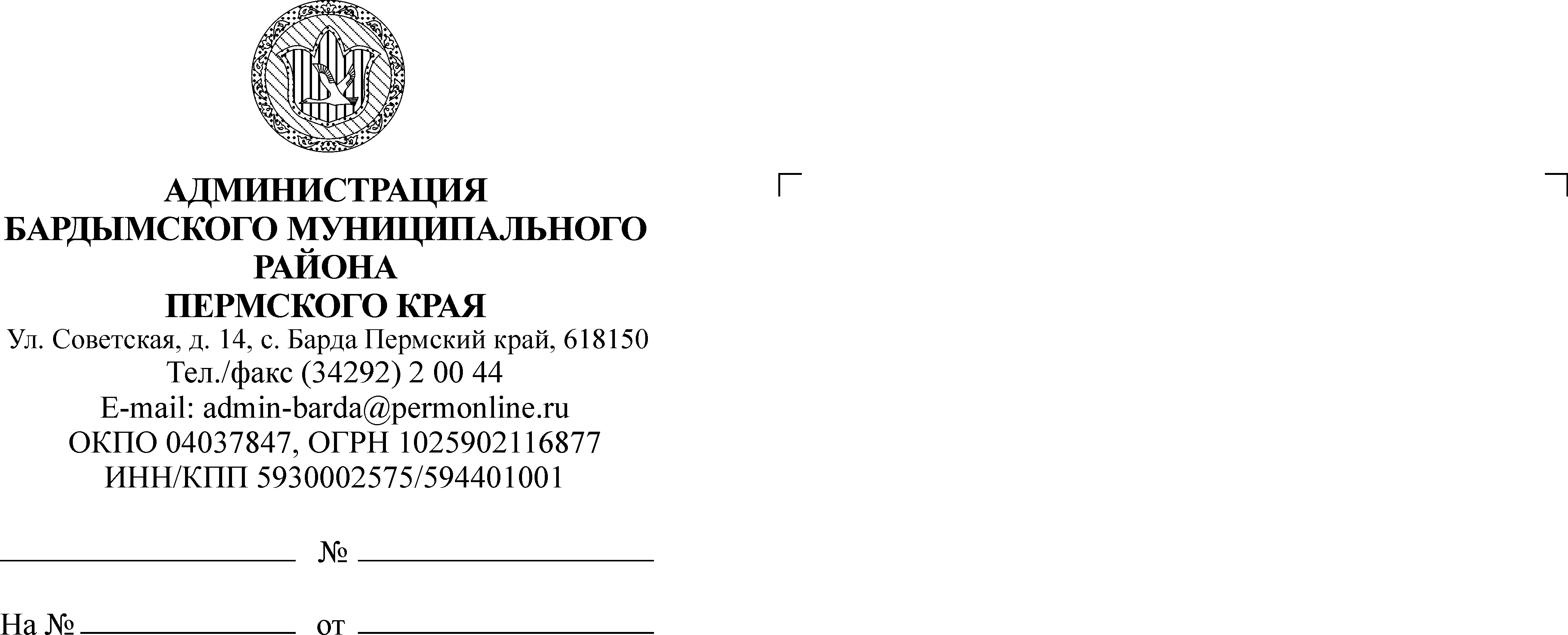 РЕШАЕТ:1.Внести в статью 58 Правил землепользования и застройки Березниковского сельского поселения Бардымского муниципального района применительно к части территории, утвержденных решением Земского Собрания Бардымского муниципального района от 27.04.2016 № 114, изменение, дополнив графу «Основные виды разрешенного использования» таблицы «ОН. Зона объектов образования» словами «• пункты оказания первой медицинской помощи».2.Решение опубликовать в районной газете «Тан» («Рассвет») и разместить на официальном сайте Бардымского муниципального района Пермского края www.barda-rayon.ru.3.Решение вступает в силу со дня опубликования.4.Контроль исполнения решения возложить на председателя комиссии по социальной политике Габдулхакову З.С.Председатель Земского СобранияБардымского муниципального района				                  И.Р. ВахитовИ.о. главы муниципального района - главы Администрации Бардымскогомуниципального района				                                    Х.Г. Алапанов22.03.2019